CSC 1201 Programming Language 2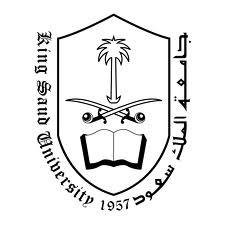 Tutorial (2)Q1 : Declare a Book class consist of the book title, number of pages, publisher, author .Those variables are private.  Add functions to the class members in order to set and get the variables. Add a print function to print the book information all information (book title, number of pages, publisher, author)Add two constructors: Default constructor (do nothing).Constructor to set the book pages with a given value.Add a destructors to print a destroy massage.Q2 :   complete the program. You may need to make some changes in the code:class Dog {  protected:  int age;____________________________________};int main(){  //declare a dog called woofy  _______________________________  // set Woofy’s age to 5  _______________________________  return 0;}